Bexley Elementary Kindergarten Supply List, 2021-2022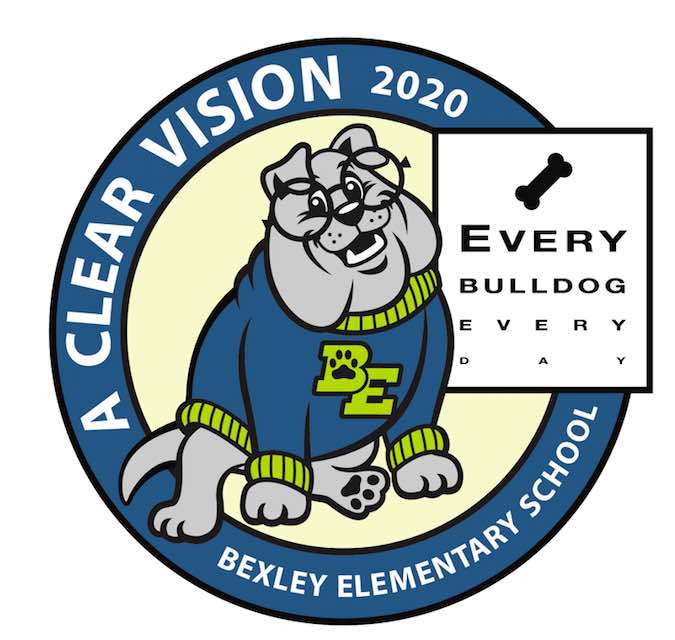 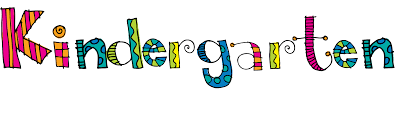 ***You may drop your supplies off at meet the teacher on August 5th1 lanyard (label with your child’s first and last name) 1 pack of 12 pre-sharpened pencils (#2) 4 boxes of 24 count Crayola crayons1 pack of 4 count black EXPO dry erase markers 1 pair sharp point Fiskar’s brand scissors 8 Elmer’s purple glue sticks2 packages of white copy paper2 package of colored copy paper, 1 pastel or 1 neon (girls purchase)1 package of white cardstock (boys purchase)2 packs of 3x5 index cards 1 pair of headphones with straight adaptor (label with your child’s  first and last name)1  8” x 12” personal whiteboardWhite 3 ring binder 0.5 inch capacity with clear front and back sleeves. 1 bottle of hand sanitizer 1 box of gallon size Zip Lock baggies with sliders1 box of sandwich size Zip Lock baggies with sliders1 box of tissues Optional classroom wish list*Scotch thermal 3x laminating sheets*Stickers*Shaving cream*Playdough*Additional colored cardstockYour child's teacher may request specific items for their individual classroom.